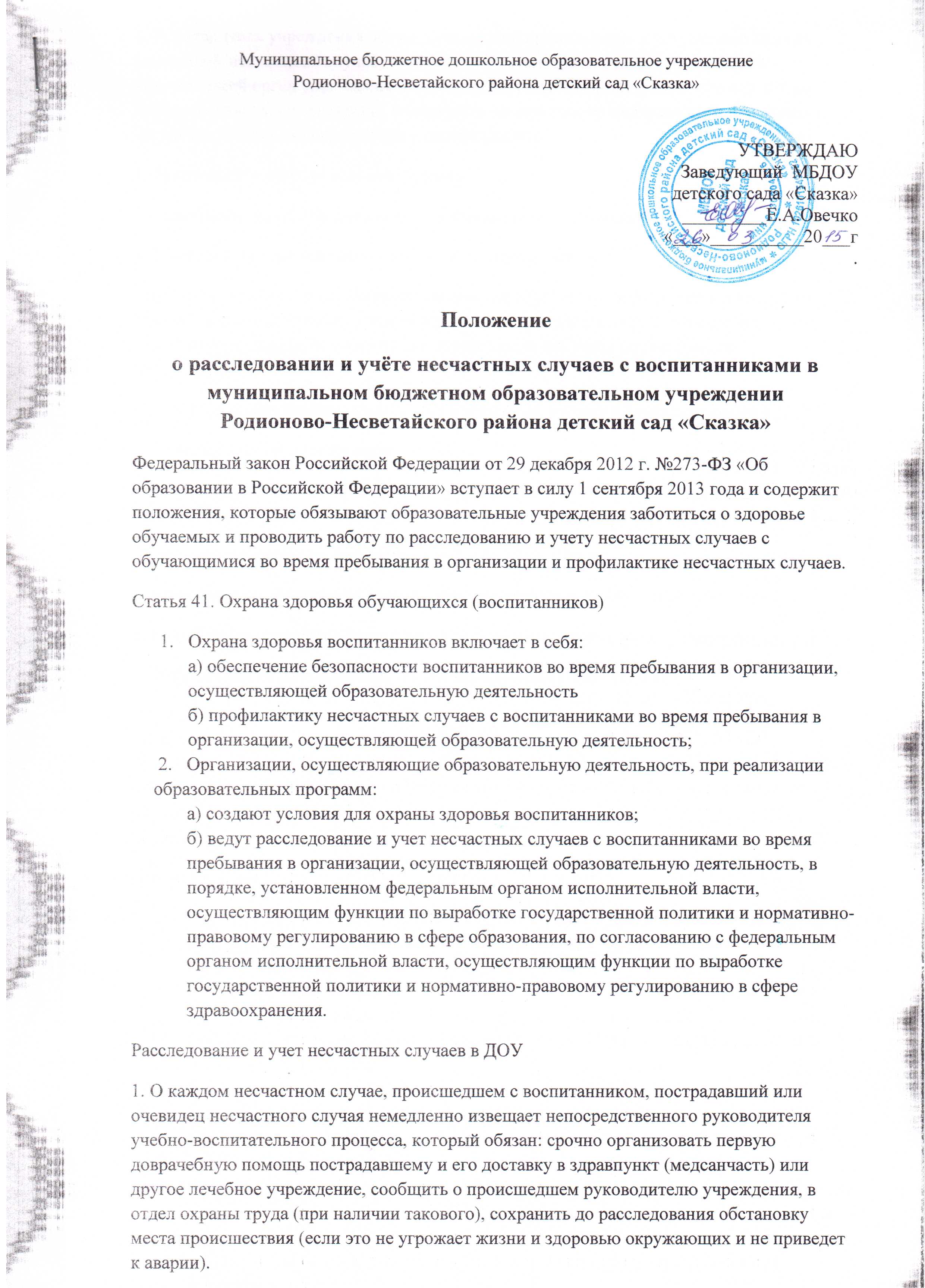 2. Руководитель учреждения обязан немедленно принять меры к устранению причин, вызвавших несчастный случай, сообщить о происшедшем несчастном случае в вышестоящий орган управления образованием, родителям пострадавшего или лицам, представляющим его интересы, и запросить заключение из медицинского учреждения о характере и тяжести повреждения у пострадавшего. 3. Руководитель ДОУ обязан немедленно: -    Сообщить вышестоящему органу управления образованием. 4. Комиссия по расследованию несчастного случая обязана: - В течение трех суток провести расследование обстоятельств и причин несчастного случая, выявить и опросить очевидцев и лиц, допустивших нарушения правил безопасности жизнедеятельности, по возможности получить объяснение от пострадавшего.  Перечень документов при регистрации несчастных случаев с воспитанниками в ДОУ.  1. Объяснительная записка воспитателя. 2. Приказ директора образовательного учреждения о назначении комиссии по расследованию несчастного случая. 3. Акт о несчастном случае по форме Н-2 в 4х экземплярах. 4. Вносится запись в журнал регистрации несчастных случаев с воспитанниками. 5. Разрабатываются мероприятия по устранению причин несчастного случая. 6. Ксерокопия из журнала регистрации инструктажа с воспитателем. 7. Медицинское заключение.                 Форма Н-2 AKT №      о несчастном случае с воспитанником учреждения  1. Наименование учреждения, где произошел несчастный случай_____________________________________ 2. Адрес учреждения___________________________________ 3. Фамилия, имя, отчество пострадавшего_________________ 4. Возраст (год, месяц, день рождения)____________________ 5. группа (где воспитывается пострадавший)____________________________________________ 6. Место происшествия несчастного случая________________ 7. Фамилия, имя, отчество, воспитателя, в группе которого произошел несчастный случай___________________________________________ 8. Инструктаж по технике безопасности: вводный инструктаж_____________________________________ (дата проведения) инструктаж на рабочем месте ____________________________ (дата проведения) 9. Несчастный случай произошел в___часов ___числа ___месяца ____года 10. Вид происшествия__________________________________ 11. Подробное описание обстоятельств несчастного случая _____________________________________________________ 12. Причины несчастного случая ________________________ 13. Мероприятия по устранению причин несчастного случая: Наименование мероприятия: Срок исполнения: Исполнитель: Отметка о выполнении:  Акт составлен в __ часов ___ числа ____ месяца ____ года Председатель комиссии (должность) ______________________________________________________ (подпись, расшифровка подписи) Члены комиссии (должности)_____________________________ (подпись, расшифровка подписи) 14. Последствия несчастного случая,  диагноз по справке из лечебного учреждения____________________________________________ Освобожден от учебы (посещения учреждения) с ___ по ____ ____ 200…г 15.Исход несчастного случая ____________________________ (пострадавший выздоровел, установлена инвалидность I ,II, III группы, умер) Руководитель учреждения (подразделения) ___________________________________ (подпись, расшифровка подписи) «_____» ________________